Publicado en Madrid el 23/08/2019 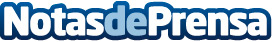 Los ciberdelincuentes se pasan de la Dark Web a la encriptación de la Invisible NetMuchos ciberdelincuentes están ‘migrando’ desde los mercados ilegales de la Dark Web, donde se puede comprar prácticamente cualquier cosa, a la Invisible Net. Se trata de foros encriptados a los que solo se puede acceder por medio de una invitación personal. Esto supone un problema regulatorio, pues dificulta el trabajo de la Policía para investigar la Invisible NetDatos de contacto:lununcan667574131Nota de prensa publicada en: https://www.notasdeprensa.es/los-ciberdelincuentes-se-pasan-de-la-dark-web Categorias: Nacional Ciberseguridad http://www.notasdeprensa.es